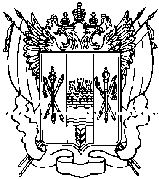                                                    Ростовская область
                                                Ремонтненский районАдминистрация Кормовского сельского поселенияПОСТАНОВЛЕНИЕ09.10.2015                                               № 88                                         с. Кормовое     О размещении нестационарных торговых объектов на землях или земельных участках, находящихся в муниципальной собственности, а также на землях или земельных участках, государственнаясобственность на которые не разграниченана территории Кормовского  сельского поселения Ремонтненского  районаРостовской областиПОСТАНОВЛЯЮ:	1. Утвердить:1.1. Положение о порядке размещения нестационарных торговых объектов на территории Кормовского  сельского поселения Ремонтненского  районаРостовской области(приложение N 1);1.2. Состав конкурсной комиссии размещения нестационарных торговых объектов на территории Кормовского  сельского поселения Ремонтненского  района Ростовской области (приложение N 2);1.3. Заявлениев комиссиюо предоставлении права на размещения нестационарных торговых объектов на территории Кормовского  сельского поселения Ремонтненского  района Ростовской области(приложение N 3);       1.4. Заявлениев комиссиюо выдаче согласования на право размещения нестационарных торговых объектов на территории Кормовского  сельского поселения Ремонтненского  района Ростовской области(приложение N 4);       1.5. Согласование на право размещения нестационарного торгового объекта в дни проведения праздничных мероприятий на территории Кормовского сельского поселения Ремонтненского района  Ростовской области (приложение N 5);1.6. Форму договора о предоставлении права на размещение нестационарного торгового объекта на территории Кормовского  сельского поселения Ремонтненского  района Ростовской  области(приложение N 6);2. Разместить на официальном сайте администрации Кормовского сельского поселения Ремонтненского района Ростовской области в сети "Интернет";3. Контроль за выполнением настоящего постановления оставляю за собой .4.Постановление вступает в силу с момента его официального опубликования (обнародования).Глава Кормовского                                                 Е.И.Пасечниковсельского поселения  Приложение № 1к постановлению администрацииКормовского сельского поселенияРемонтненского района от 09.10.2015 г. № 88ПОЛОЖЕНИЕо размещении нестационарных торговых  объектов на землях или земельных участках, находящихся в муниципальной собственности, а также на землях или земельных участках, государственная собственность на которые не разграниченана территории Кормовского  сельского поселения Ремонтненского  районаРостовской областиРаздел 1Общие положения1.1. Настоящее Положение разработано в целях создания условий для обеспечения жителей Кормовского сельского поселения Ремонтненского  района услугами торговли и определяет порядок и сроки размещения нестационарных торговых объектов наземлях или земельных участках, находящихся в муниципальной собственности, а также на землях или земельных участках, государственная собственность на которые не разграничена,на территории Кормовского  сельскогопоселения Ремонтненского района Ростовской области.1.2. Положение распространяется на отношения, связанные с размещением нестационарных торговых объектов на землях или земельных участках, находящихся в муниципальной собственности, а также на землях или земельных участках, государственная собственность на которые не разграничена на территории Кормовского  сельского поселения Ремонтненского района Ростовской области.1.3. Нестационарный торговый объект (далее - НТО) - торговый объект, представляющий собой временное сооружение или временную конструкцию, не связанные прочно с земельным участком вне зависимости от присоединения или неприсоединения к сетям инженерно-технического обеспечения, в том числе передвижное сооружение (лотки, цистерны, торговые автоматы и др.)1.4. Размещение НТО осуществляется путем проведения Конкурса на право размещения НТО на территории Кормовского сельского поселения Ремонтненского  района (далее –Кормовское  сельское поселение) на срок от 1 до 7 месяцев, а также путем выдачи согласования на право размещения НТО в дни проведения праздничных мероприятий, имеющих краткосрочный характер на срок от 1 до 10 дней.1.5. Предметом Конкурса является предоставление права размещения НТО на территории Кормовского  сельского поселения в соответствии с планом (дислокацией) размещения нестационарных торговых объектов.1.6. Организатором Конкурса, а также лицом, уполномоченным на выдачу согласования на право размещения НТО, является администрацияКормовского  сельского поселения.1.7. Конкурс проводит конкурсная комиссия по предоставлению права размещения НТО на территории Кормовского сельского поселения (далее - Конкурсная комиссия), состав которой утвержден постановлением администрации Кормовского сельского поселенияРемонтненского района.1.8. Срок предоставления права на размещение НТО устанавливается:- для объектов, функционирующих в весенне-летний период, - до 7 месяцев (с 1 апреля по 1 ноября);- для объектов по реализации бахчевых культур - до 5 месяцев (с 1 июля по 1 ноября);- для объектов по реализации кваса из кег в розлив по продаже кваса - до 7 месяцев (с 1 апреля по 1 ноября);- для объектов, функционирующих в осенне-зимний период, - до 5 месяцев (с 1 ноября по 1 апреля);- для объектов по реализации хвойных деревьев и новогодних игрушек - до 30 дней (с 1 декабря по 31 декабря);- для объектов, функционирующих во время проведения праздничных мероприятий, имеющих краткосрочный характер, (без проведения Конкурса) - до 10 дней.1.9. Требования, предусмотренные настоящим Положением, не распространяются на отношения, связанные с размещением НТО на территории розничных рынков и ярмарок, в стационарных торговых объектах, иных зданиях, строениях, сооружениях или на земельных участках, находящихся в частной собственности.Раздел 2Требования к размещению НТО2.1. Размещение НТО осуществляется в местах, определенных Планом (дислокацией) размещения.2.2. При размещении НТО запрещается менять увеличивать площадь и размеры НТО, ограждения и другие конструкции, а также запрещается организовывать фундамент НТО и нарушать благоустройство территории.2.3. При размещении передвижных сооружений запрещается их переоборудование (модификация), если в результате проведения соответствующих работ передвижные сооружения не могут быть самостоятельно транспортированы (за счет движущей силы, вырабатываемой двигателем) или не могут быть транспортированы в составе с механическим транспортным средством, в том числе запрещается демонтаж с передвижных сооружений колес и прочих частей, элементов, деталей, узлов, агрегатов и устройств, обеспечивающих движение передвижных сооружений.2.4. Размещение НТО, их техническая оснащенность должны отвечать санитарным, противопожарным, экологическим правилам, правилам продажи отдельных видов товаров, соответствовать требованиям безопасности для жизни и здоровья людей, условиям приема, хранения и реализации товара, а также обеспечивать условия труда и правила личной гигиены работников.2.5. Измерительные приборы, используемые в НТО, должны соответствовать области применения и классу точности, иметь необходимые оттиски поверительных клейм для обеспечения единства и точности измерения.2.6. Не допускается осуществлять складирование товара, упаковок, мусора на элементах благоустройства и прилегающей территории.2.7. Торговая деятельность в НТО осуществляется в режиме, определенном в договоре на размещение НТО, но не ранее 08.00 часов и не позднее 20.00 часов по московскому времени.2.8. НТО должны содержаться в надлежащем санитарном состоянии, должны устраняться повреждения на вывесках, конструктивных элементах, должна производиться уборка территории, прилегающей к НТО.Раздел 3Порядок работы комиссии3.1. Для выдачи согласований создается Конкурсная комиссия. Состав Конкурсной комиссии утверждается постановлением администрации Кормовского сельского поселения Ремонтненского района, который действует на постоянной основе.3.2. В состав Конкурсной комиссии входят: председатель, заместитель председателя, секретарь и члены комиссии.3.3. Состав Конкурсной комиссии формируется таким образом, чтобы была исключена возможность возникновения конфликта интересов, которые повлияют на принимаемые Конкурсной комиссией решения.3.4. Членами Конкурсной комиссии не могут быть лица, лично заинтересованные в результатах Конкурса (в том числе физические лица, подавшие заявки на участие в Конкурсе, либо состоящие в штате организаций, подавших указанные заявки), либо лица, на которых способны оказывать влияние участники Конкурса и лица, подавшие заявки на участие в Конкурсе (в том числе физические лица, являющиеся участниками (акционерами) этих организаций, членами их органов управления, кредиторами участников Конкурса).3.5. В случае выявления в составе Конкурсной комиссии лиц, указанных в пункте 3.4. раздела 3 настоящего Положения, данные лица не участвуют в работе Конкурсной комиссии при рассмотрении и принятии решения по заявлениям, в рассмотрении которых они могут быть лично заинтересованы.3.6. Формой работы Конкурсной комиссии являются заседания. Заседания Конкурсной комиссии проводятся по мере необходимости. Заседание считается правомочным, если на нем присутствует не менее двух третей от общего числа ее членов.3.7. Заседания Конкурсной комиссии открывает и ведет председатель. В случае отсутствия председателя его функции выполняет заместитель председателя Конкурсной комиссии.3.8. Конкурсная комиссия:рассматривает документы на участие в Конкурсе;принимает решение о допуске к участию в Конкурсе и признании участником Конкурса, или об отказе в допуске к участию в Конкурсе;рассматривает заявления и документы на участие в Конкурсе;определяет победителей Конкурса.3.9. Решение Конкурсной комиссии принимается большинством голосов от числа присутствующих членов комиссии. В случае равенства голосов решающим является голос председательствующего на заседании Конкурсной комиссии.3.10. Результаты голосования и решение Конкурсной комиссии заносятся в протокол заседания Конкурсной комиссии, который подписывается ее членами, присутствовавшими на заседании. Протокол заседания Конкурсной комиссии ведется секретарем Конкурсной комиссии.Раздел 4Условия участия в Конкурсе4.1. В Конкурсе могут принимать участие индивидуальные предприниматели и юридические лица (далее - заявитель), подавшие заявление на предоставление права размещения НТО по форме, утвержденной постановлением администрации Кормовского сельского поселения Ремонтненского района (далее - заявление) с приложением документов, указанных в пункте 4.1.2. настоящего Положения, не позднее 3-х календарных дней до дня проведения Конкурса.4.2. Для участия в Конкурсе заявитель направляет или представляет в администрацию Кормовского  сельского поселения Ремонтненского района по адресу: с.Кормовское  ул. Комсомольская 1 ,  заявление по форме согласно Приложению N 3 к Положению о порядке размещения нестационарных торговых объектов.4.2.1. К заявлению прикладываются следующие документы:- копии свидетельства о государственной регистрации в качестве индивидуального предпринимателя или юридического лица;- о постановке на налоговый учет в налоговом органе по месту жительства;- документы, подтверждающие полномочия лица на осуществление действий от имени участника Конкурса (для юридического лица - копии решения или выписки из решения юридического лица о назначении руководителя, или копии доверенности уполномоченного представителя в случае представления интересов лицом, не имеющим права на основании учредительных документов действовать от имени юридического лица без доверенности, копии документа, удостоверяющего личность; для индивидуального предпринимателя - копии документа, удостоверяющего личность индивидуального предпринимателя, или копии доверенности уполномоченного индивидуальным предпринимателем представителя и копии документа, удостоверяющего личность представителя);- копия выписки из Единого государственного реестра юридических лиц (для юридических лиц) или выписки из Единого государственного реестра индивидуальных предпринимателей (для индивидуальных предпринимателей);- схема размещения НТО на территории Кормовского сельского поселения Ремонтненского района с привязкой к адресным ориентирам (жилым домам, магазинам, земельным участкам), согласованную с ОГИБДД ОМВД по Ремонтненскому району.4.2.2. Документы, содержащие, сведения, подтверждающие соответствие заявителя конкурсным условиям:4.3. Заявление является официальным документом, выражающим намерение заявителя принять участие в Конкурсе.4.4.   Заявитель имеет право отозвать поданное заявление не позднее, чем за 3-ирабочих дня до дня проведения конкурсной процедуры рассмотрения и оценки и сопоставления заявок на участие в Конкурсе, уведомив администрацию Кормовского сельского поселения Ремонтненского района в письменной форме.4.5.   Все документы должны быть прошиты, скреплены печатью, заверены подписью руководителя юридического лица или прошиты и заверены подписью индивидуального предпринимателя, и иметь сквозную нумерацию страниц. Факсимильные подписи не допускаются. Подчистки и исправления не допускаются, за исключением исправлений, скреплённых печатью и заверенных подписью руководителя юридического лица или индивидуального предпринимателя. Все документы, представляемые участниками Конкурса в составе заявления на участие в Конкурсе, должны быть заполнены по всем пунктам.Раздел 5 Порядок выдачи согласования5.1. Администрация Кормовского сельского поселения Ремонтненского районаобеспечивает размещение информационного сообщения о проведении Конкурса и План (дислокацию) нестационарных торговых объектов, предусмотренных к размещению на территории Кормовского сельского поселения Ремонтненского района  на официальном Интернет-сайте администрации Кормовского сельского поселения Ремонтненского района не менее чем за 10 календарных дней до дня начала приёма заявлений с документами на участие в Конкурсе (далее - заявка на участие в Конкурсе).Администрация Кормовского сельского поселения Ремонтненского района вправе внести изменения в информационное сообщение о проведении Конкурса не позднее, чем за 5 календарных дней до дня окончания приёма заявлений с документами на участие в Конкурсе.           5.2. Информационное сообщение должно содержать следующую информацию:предмет Конкурса;срок, на который заключается договор о предоставлении права на размещения НТО;требования, предъявляемые к участникам Конкурса;дата, место и время проведения Конкурса;место приёма заявок на участие в Конкурсе;дата и время начала и окончания приёма заявок;адрес и телефон отдела;место получения информации об условиях Конкурса.5.3. Конкурс проводится путём проведения в день, время и месте, указанные в информационном сообщении о проведении Конкурса Конкурсной комиссией следующих процедур:1) Рассмотрение заявлений с документами на участие в Конкурсе. Рассматривает заявления на участие в Конкурсе и на основании результатов рассмотрения заявлений на участие в Конкурсе принимает решение:- о допуске к участию в Конкурсе и признании участниками Конкурса;- об отказе в допуске к участию в Конкурсе.2) Принятие решения о допуске к участию в Конкурсе и признании участником Конкурса или об отказе в допуске к участию в Конкурсе. Заявителю отказывается в допуске к участию в Конкурсе в случае:- непредставления документов на участие в Конкурсе, предусмотренных подпунктом 4.2.1. пункта 4.2. раздела 4 настоящего Положения;- содержания недостоверных данных в документах, представленных для участия в Конкурсе;- неисполнения требований, предъявляемых к оформлению документации, установленных пунктом 4.5. раздела 4. настоящего Положения.Решение о допуске к участию в Конкурсе или об отказе в допуске к участию в Конкурсе оформляется протоколом рассмотрения заявок на участие в Конкурсе.              3) Определение победителей Конкурса. Конкурсная комиссия определяет победителей в день проведения Конкурса путём сопоставления и оценки заявок на участие в Конкурсе.Победителем Конкурса признаётся участник, который по решению Конкурсной комиссии максимально соответствует критериям оценки и сопоставления заявок на участие в Конкурсе.5.4. Критериями оценки и сопоставления заявок на участие в Конкурсе при определении победителей Конкурса являются:1) предложение участника Конкурса об оборудовании НТО и прилегающей территории  2)предложение о повышении уровня культуры и качества обслуживания населения (дополнительные услуги по фасовке товара в упаковку с фирменным знаком и наличие форменной одежды у продавца с логотипом хозяйствующего субъекта, полнота ассортимента по заявленной группе товаров и т.д.);3) использование поверенных технических средств измерения (весов, мерных емкостей, мерной линейки);4) опыт работы заявителя в сфере нестационарной мелкорозничной торговли;5.5. Победителями Конкурса не могут быть признаны участники:1) в случае если адреса, указанные в заявлении, отсутствуют в Плане (дислокации) размещения. Конкурсная комиссия принимает решение об отказе в рассмотрении заявки на участие в Конкурсе по данным адресам;2) в случае если во время предыдущего осуществления деятельности как на  претендуем месте для размещения НТО, так и на другом ранее занимаемом месте для размещения НТО нарушались правила торговли;3) в случае привлечения к административной ответственности за осуществление несанкционированной мелкорозничной торговли в непредусмотренных дляразмещения и функционирования объектов мелкорозничной торговли местах.5.6. При наличии одного претендента на право размещения НТО по заявленному адресу Конкурсная комиссия принимает решение по данному заявлению.5.7. В случае если на одно место по размещению нестационарного торгового объекта поданы заявления двух или более участников, то предпочтение отдается участнику, у которого наиболее полное соответствие представленных документов условиям конкурса.5.8. В случае если заявления двух или более участников, в полной мере соответствуют условиям Конкурса, то предпочтение отдаётся участнику, ранее других представившему заявку на участие в Конкурсе.5.9. Результаты Конкурса оформляются протоколом оценки и сопоставления заявок на участие в Конкурсе. Протокол оценки и сопоставления заявок на участие в Конкурсе размещается на официальном сайте администрации Кормовского сельского поселения Ремонтненскогорайона в течение 2-х рабочих дней со дня подписания протокола оценки и сопоставления заявок на участие в Конкурсе.5.10. Участнику Конкурса в срок не более 5 рабочих дней со дня размещения протокола оценки и сопоставления заявок на участие в Конкурсе на официальном сайте администрации Кормовского сельского поселения Ремонтненского района выдаётся выписка из данного протокола.5.11. В случае невыполнения победителем Конкурса требований в разделах 4 и раздела 5 настоящего Положения, неявки победителя Конкурса в установленный срок для заключения договора о предоставлении права на размещение нестационарного торгового объекта, по форме (Приложение №6), утверждённой постановлением администрации Кормовского сельского поселения Ремонтненского района (далее - договор), несвоевременного подписания указанного договора по вине победителя Конкурса, а также отказа от заключения указанного договора отдел вправе аннулировать решение о победителе и выставить адрес, предусмотренный для размещения НТО на новый Конкурс.5.12. Протокол оценки и сопоставления заявок на участие в Конкурсе является документом, удостоверяющим право победителя Конкурса на заключение договора, при условии выполнения победителем Конкурса всех требований, указанных в разделах 4 и 5 настоящего Положения.5.13. Решение комиссии об определении победителя Конкурса может быть оспорено заинтересованными лицами в судебном порядке.5.14. Договор заключается не позднее 30 рабочих дней со дня размещения протокола оценки и сопоставления заявок на участие в Конкурсе на официальном сайте администрации Кормовского сельского поселения Ремонтненского района с даты начала периода размещения.Раздел 6
Обязанности победителя Конкурса6.1. Победитель Конкурса обязан:6.1.1. оборудовать НТО легко возводимой торговой палаткой оснащенной прилавком либо автолавкой (автомагазином) которые используются для осуществления деятельности по продаже товаров (выполнению работ, оказанию услуг); 6.1.2.заключить договор на подключение к источникам энергообеспечения (при необходимости);6.1.3. установить на торговом месте соответствующие метрологическим правилам и нормам измерительные приборы, в случае если продажа на ярмарке осуществляется с использованием средств измерений (весов, гирь, мерных емкостей, метров и других);6.1.4. доводить до сведения покупателей необходимую и достоверную информацию о товарах (работах, услугах), их изготовителях и ценах (ценники на реализуемые товары должны быть оформлены в соответствии с требованиями, установленными законодательством Российской Федерации);6.1.5. производить на торговом месте уборку мусора в течении рабочего дня и после завершения торговли, либо заключить договор с организацией осуществляющий сбор и вывоз ТБО и мусора;6.1.6. согласовывать схему размещения НТО с ОГИБДД ОМВД по Ремонтненскому  району.Раздел 7
Порядок выдачи согласований на право размещения НТОв дни проведения праздничных мероприятий, имеющих краткосрочный характер7.1. При проведении праздничных мероприятий на территории Кормовского сельского поселения Ремонтненского района могут размещаться НТО без проведения Конкурса (до 10 дней) по поручению администрации Кормовского сельского поселения Ремонтненского района и по заявлениям индивидуальных предпринимателей и юридических лиц в местах, определённых указанными органами либо заявленных индивидуальными предпринимателями и юридическими лицами.7.2. Ассортимент товаров, предусмотренный к реализации в дни проведения праздничных мероприятий:попкорн и сладкая вата;воздушные шары и сувенирная продукция;мороженое;товары новогодней тематики;пасхальные куличи и товары пасхальной тематики;прохладительные напитки;аттракционы в том числе (не требующие подключения к источникам энергообеспечения);продукция предприятий общественного питания.7.3. Для получения согласования на право размещения НТО в дни проведения праздничных мероприятий, имеющих краткосрочный характер, заявитель направляет или представляет в администрациюКормовского сельского поселения Ремонтненского района по адресу: с.Кормовское, ул.Комсомольская 1, заявление по форме согласно Приложению №4к Положениюо порядке размещениянестационарных торговых объектов не менее чем за 5 календарных дней до даты проведения праздничного мероприятияс приложением документов:- копия свидетельства о государственной регистрации в качестве индивидуального предпринимателя или юридического лица;          - копия свидетельства о постановке на налоговый учет в налоговом органе по месту жительства;           - копия выпискииз Единого государственного реестра юридических лиц (для юридических лиц) или выписки из Единого государственного реестра индивидуальных предпринимателей (для индивидуальных предпринимателей); Также заявителем могут быть представлены в составе заявления документы, подтверждающие инвалидность заявителя либо наличие инвалидов в составе его семьи.7.4. В заявлении указывается:- полное наименование заявителя;- юридический адрес заявителя;- наименование проводимого мероприятия;- предполагаемые даты размещения НТО;- адрес размещения НТО;- ассортиментный перечень предлагаемых к продаже товаров.7.5. Заявителю может быть отказано в случае если:- проведение праздничных мероприятий не планируется в период, указанный в заявлении;- НТО планируется разместить на территории, прилегающей к административным зданиям, историческим объектам, памятникам архитектуры;- размещение НТО в заявленном месте будет препятствовать проведению праздничных мероприятий, движению транспорта и (или) пешеходов;- наличия достаточного количества стационарных торговых объектов (3 и более) и НТО (2 и более), осуществляющих реализацию схожего ассортимента товаров, по адресу, указанному в заявлении.7.6. В случае если два или более заявителей подали заявление по одному адресу, предпочтение отдаётся заявителю, ранее других подавшему заявление.7.7. Решение о выдаче (отказе в выдаче) согласования на право размещения НТО в дни проведения праздничных мероприятий, имеющих краткосрочный характер, принимается главой Кормовского сельского поселения Ремонтненского района.7.8. Согласование на право размещения НТО в дни проведения праздничных мероприятий, имеющих краткосрочный характер, оформляется по форме согласно Приложения №5к Положению о порядке размещениянестационарных торговых объектов и выдаётся администрацией Кормовского сельского поселения Ремонтненского  районане менее чем за 5 календарных дней до даты проведения праздничного мероприятия.7.9. В случае принятия решения об отказе в выдаче разрешения на право размещения НТО в дни проведения праздничных мероприятий, имеющих краткосрочных характер, заявителю не менее чем за 5 календарных дней до даты проведения праздничного мероприятия вручается (направляется) уведомление об отказе в выдаче разрешения на право размещения НТО".                                                                            Приложение № 2к постановлению администрацииКормовского сельского поселенияРемонтненского  района от 09.10.2015 г. №88СОСТАВ             Конкурсной комиссии по размещению нестационарных торговых объектов на землях или земельных участках, находящихся в муниципальной собственности, а также на землях или земельных участках, государственная собственность на которые не разграничена на территории Кормовского  сельского поселения Ремонтненского района ростовской областиПасечников Е.И. – глава Кормовского сельского поселения Ремонтненского района - председатель комиссии;Сикаренко В.В. – ведущий специалист экономист администрации Кормовского сельского поселения Ремонтненского района – заместитель председателя комиссии;Муштатенко О.И. –  специалист  по общим вопросам администрации Кормовского сельского поселения Ремонтненского района – секретарь комиссии;Члены комиссии:Юхнова Л.Д. – специалист администрации Кормовского сельского поселения Ремонтненского района;Мирюшкин С.Н.- начальник МУПП «Гарант»Кормовского  сельского поселения Ремонтненского района;Листратенко С.В.- депутат Кормовского сельского поселения Ремонтненского района (по согласованию). Приложение № 3к постановлению администрацииКормовского сельского поселенияРемонтненского  района от 09.10.2015 г. № 88№ регистрации_________ Приложение № 4к постановлению администрацииКормовского сельского поселенияРемонтненского района от 09.10.2015 г. № 88ЗАЯВЛЕНИЕО выдаче согласования на право размещения нестационарного торгового объекта в дни проведения праздничных мероприятий на территории Кормовского сельского поселения Ремонтненского районаГлаве Кормовского сельского поселения Ремонтненского района__________________________________Заявитель__________________________________________________________________Юридический (домашний) адрес_________________________________________________________________________________________________________________________Ф.И.О. руководителя предприятия______________________________________________ИНН______________________ контактный тел.__________________________________ОГРН_______________________________________________________________________                                                                                           (номер, дата, кем выдано)Прошу рассмотреть возможность размещения нестационарного торгового объекта в дни проведения праздничных мероприятий__________________________________________________________________________               (наименование мероприятия и дата, предполагаемая для организации торговли)для реализации______________________________________________________________                                             (ассортимент товара, предусмотренный к реализации)__________________________________________________________________________расположенного: 1.________________________________________________________________________2.________________________________________________________________________3.________________________________________________________________________С Положением о порядке размещения нестационарных торговых объектов в дни проведения праздничных мероприятий на территории Кормовского сельского поселения Ремонтненского района  ознакомлен и обязуюсь его соблюдать.М.П. «______» ________________201___г.                _________________________________           (дата подачи заявления)                    (Ф.И.О. подпись предпринимателя или руководителя предприятия)       «______» ________________201___г.                _________________________________(дата принятия)                                   (Ф.И.О. подпись принявшего заявление)№ регистрации____________     Приложение № 5                                                                                  к постановлению администрации                     Кормовского сельского поселения                  Ремонтненского  районаот 09.10.2015 г. № 88Приложение № 6к постановлению администрацииКормовского сельского поселенияРемонтненского  района от 09.10.2015 г. №88ДОГОВОР № ___________о размещении нестационарного торгового объекта______________________________                                     «___»__________20__ г.             (место заключения договора)	____________________________________________________________(наименование уполномоченного органа муниципального образования)(далее – Распорядитель), в лице _____________________________________________________________________,действующего на основании  ____________________________________________,с одной стороны, и _____________________________________________________________________ _____________________________________________________________________, (наименование организации, Ф.И.О. индивидуального предпринимателя)                                 (далее – Участник) в лице ______________________________________________,(должность, Ф.И.О.)действующего на основании ____________________________________________,с другой стороны, далее совместно именуемые «Стороны», заключили настоящий Договор о размещении нестационарного торгового объекта (далее – Договор) о следующем.1. Предмет Договора1.1. Распорядительпредоставляет Участнику право на размещениенестационарного торгового объекта (тип) _______________________ (далее – Объект) для осуществления _____________________________________________(вид деятельности)по адресному ориентиру в соответствии со схемой размещения нестационарныхторговых объектов (далее – Схема) (место расположения объекта)на срок с _____________ 20__ года по ___________ 20__ года.Вариант 1: Размещение Объекта осуществляется на земельном участке с кадастровым номером _______________ (в случае, если планируется использование всего земельного участка).Вариант 2: Размещение Объекта осуществляется на части земельного участка с кадастровым номером _________ координаты характерных точек границ части земельного участка ________________ (в случае, если планируется использование части земельного участка).Вариант 3: Размещение Объекта осуществляется на являющейся частью земель территории со следующими координатами характерных точек _______________(в случае, если планируется использование земель).1.2. Вариант 1: Настоящий Договор заключен по результатам торгов на право заключения Договора, проведенных в форме _____________________________. Вариант 2: Настоящий Договор заключен в соответствии с подпунктом 2.2 пункта 2 постановления Правительства Ростовской области                                   от ________№ ______ «О некоторых вопросах, связанных с размещением нестационарных торговых объектов на землях или земельных участках, находящихся в муниципальной собственности, а также на землях или земельных участках, государственная собственность на которые не разграничена».2. Права и обязанности Сторон2.1. Распорядитель вправе осуществлять контроль за выполнением Участником условий настоящего Договора.2.2. Распорядитель обязан:2.2.1. Предоставить Участнику право на размещение Объекта по адресному ориентиру, указанному в пункте 1.1 раздела 1 настоящего Договора. 2.2.2. Не позднее, чем за три месяца известить Участника об изменении Схемы, в случае исключения из нее места размещения Объекта, указанного в пункте 1.1 раздела 1 настоящего Договора. 2.2.3. В случае исключения места размещения Объекта из Схемы вследствие ее изменения по основаниям и в порядке, предусмотренном действующим законодательством Российской Федерации, нормативными правовыми актами Ростовской области, муниципальными правовыми актами, предложить Участнику, а в случае согласия последнего, предоставить право на размещение Объекта на компенсационном (свободном) месте, предусмотренном Схемой, без проведения торгов. В этом случае Сторонами заключается Договор о размещении на компенсационном (свободном) месте на срок, равный оставшейся части срока действия досрочно расторгнутого Договора. 2.3. Участник вправе:2.3.1. Досрочно отказаться от исполнения настоящего Договора по основаниям и в порядке, предусмотренном настоящим Договором, действующим законодательством Российской Федерации, нормативными правовыми актами Ростовской области, муниципальными нормативными правовыми актами.2.3.2. В случае, предусмотренном подпунктом 2.2.3 пункта 2.2 настоящего раздела, переместить Объект с места его размещения на предложенное компенсационное (свободное) место, предусмотренное Схемой, без проведения торгов на право заключения договора о размещении Объекта до окончания срока действия настоящего Договора.  2.4. Участник обязан:2.4.1. Использовать Объект в соответствии с видом деятельности, указанным в пункте 1.1 раздела 1 настоящего Договора.2.4.2. Ежемесячно до 10-го числа текущего месяца осуществлять внесение платы за размещение Объекта в бюджет муниципального образования путем ее перечисления по реквизитам, указанным в разделе 7 настоящего Договора.2.4.3. Обеспечить сохранение типа и размеров Объекта в течение установленного периода размещения. 2.4.4. Обеспечить соблюдение действующего законодательства Российской Федерации при осуществлении торговой деятельности, соблюдение санитарных норм и правил, вывоз мусора и иных отходов от использования Объекта.2.4.5. Не допускать загрязнение, захламление земельного участка, на котором размещен Объект.2.4.6. Своевременно освободить земельный участок от Объекта и привести земельный участок, на котором размещен Объект в первоначальное состояние в течение 10 календарных дней со дня окончания срока действия Договора, а также в случае досрочного одностороннего отказа от исполнения настоящего Договора по инициативе Распорядителя в соответствии с разделом 5 настоящего Договора.3. Размер платы 3.1. Плата за размещение Объекта определена в размере ________________ рублей в год.3.2. Плата за размещение Объекта устанавливается в виде ежемесячных платежей равными частями.3.3. Плата за размещение Объекта подлежит ежегодной индексации с учетом размера уровня инфляции, установленного в федеральном законе о федеральном бюджете на очередной финансовый год и плановый период и установленного на начало очередного финансового года. 4. Ответственность Сторон4.1. В случае неисполнения или ненадлежащего исполнения обязательств по настоящему Договору Стороны несут ответственность в соответствии с действующим законодательством Российской Федерации.4.2. Стороны освобождаются от обязательств по Договору, в случае наступления форс-мажорных обстоятельств в соответствии с действующим законодательством Российской Федерации.4.3. В случае нарушения сроков платы по Договору, Участник уплачивает Распорядителю пеню в размере одной трехсотой размера платы по Договору от не уплаченной в срок суммы долга за каждый день просрочки.5. Расторжение Договора5.1. Прекращение действия Договора происходит по инициативе Участника в случаях:5.1.1. Прекращения осуществления деятельности юридическим лицом, являющимся стороной Договора;5.1.2. Ликвидации юридического лица, являющегося стороной Договора, в соответствии с гражданским законодательством Российской Федерации;5.1.3. Прекращения деятельности индивидуального предпринимателя, являющегося стороной Договора.5.2. Прекращение действия Договора происходит по инициативе Распорядителя, являющегося стороной по Договору в случаях:5.2.1. Использования Объекта не в соответствии с видом деятельности, указанным в пункте 1.1 раздела 1 настоящего Договора;5.2.2. Изменения типа и размеров Объекта в течение установленного периода размещения без согласования с Распорядителем;5.2.3. В случае принятия органом местного самоуправления следующих решений:о необходимости ремонта и (или) реконструкции автомобильных дорог, в случае если нахождение Объекта препятствует осуществлению указанных работ;об использовании территории, занимаемой Объектом, для целей, связанных с развитием улично-дорожной сети, размещением остановок городского общественного транспорта, оборудованием бордюров, организацией парковочных мест, иных элементов благоустройства;о размещении объектов капитального строительства.5.3. При наступлении случаев, указанных в подпункте 5.2.3 пункта 5.2 настоящего раздела, Распорядитель направляет уведомление Участнику о досрочном прекращении Договора не менее чем за три месяца до дня прекращения действия Договора.5.4. В случае досрочного прекращения действия Договора по основаниям, предусмотренным подпунктом 5.2.3 пункта 5.2 настоящего раздела, Распорядитель обязан предложить Участнику, а в случае согласия последнего, предоставить право на размещение Объекта на компенсационном (свободном) месте, предусмотренном Схемой, без проведения торгов. В этом случае Сторонами заключается Договор о размещении на компенсационном (свободном) месте, на срок, равный оставшейся части срока действия досрочно расторгнутого Договора. 6. Прочие условия6.1. Вопросы, не урегулированные настоящим Договором, разрешаются в соответствии с действующим законодательством Российской Федерации.6.2. Участник дает согласие на осуществление по своему усмотрению Распорядителем контроля исполнения Участником условий настоящего Договора.6.3. Договор составлен в двух экземплярах, каждый из которых имеет одинаковую юридическую силу, по одному экземпляру для каждой из Сторон.6.4. Споры по Договору разрешаются в соответствии с действующим законодательством Российской Федерации.6.5. Все изменения и дополнения к Договору оформляются Сторонами дополнительными соглашениями, совершенными в письменной форме, которые являются неотъемлемой частью Договора.N
п/пНаименование конкурсного условияДокументы, содержащие сведения, подтверждающие соответствие участника конкурсным условиям1231.Сведения об уровне культуры и качества обслуживания населенияФотография рабочего места с применением форменной одежды у продавца (логотипом хозяйствующего субъекта- при наличии), сведения о полноте ассортимента по заявленной группе товаров (дополнительные услуги по фасовке товара в упаковку с фирменным знаком-при наличии)2.Сведения о производстве сельскохозяйственной продукции и продукции её переработки сельхозтоваропроизводителямиУведомление налогового органа о возможности применения системы налогообложения для сельскохозяйственных товаропроизводителей;правоустанавливающие документы на земельный участок для производства сельскохозяйственной продукции;документы, подтверждающие наличие производственных мощностей для производства и переработки сельскохозяйственной продукции и т.д.3.Сведения об использовании поверенных технических средств измерения (весов, мерных ёмкостей, мерной линейки)Документы, подтверждающие проведение поверки технических средств измерения (весов, мерных ёмкостей, мерной линейки)4.Сведения об опыте работы заявителя в сфере нестационарной мелкорозничной торговлиБлагодарности, награды, участие в системах сертификации и др.ЗАЯВЛЕНИЕо предоставлении права на размещение нестационарного торгового объектаЗАЯВЛЕНИЕо предоставлении права на размещение нестационарного торгового объектаЗАЯВЛЕНИЕо предоставлении права на размещение нестационарного торгового объектаЗАЯВЛЕНИЕо предоставлении права на размещение нестационарного торгового объектаЗАЯВЛЕНИЕо предоставлении права на размещение нестационарного торгового объектаЗАЯВЛЕНИЕо предоставлении права на размещение нестационарного торгового объектаЗАЯВЛЕНИЕо предоставлении права на размещение нестационарного торгового объектаЗАЯВЛЕНИЕо предоставлении права на размещение нестационарного торгового объектаЗАЯВЛЕНИЕо предоставлении права на размещение нестационарного торгового объектаЗАЯВЛЕНИЕо предоставлении права на размещение нестационарного торгового объектаЗАЯВЛЕНИЕо предоставлении права на размещение нестационарного торгового объектаЗАЯВЛЕНИЕо предоставлении права на размещение нестационарного торгового объектаЗАЯВЛЕНИЕо предоставлении права на размещение нестационарного торгового объектаЗАЯВЛЕНИЕо предоставлении права на размещение нестационарного торгового объектаЗАЯВЛЕНИЕо предоставлении права на размещение нестационарного торгового объектаЗАЯВЛЕНИЕо предоставлении права на размещение нестационарного торгового объектаЗАЯВЛЕНИЕо предоставлении права на размещение нестационарного торгового объектаЗАЯВЛЕНИЕо предоставлении права на размещение нестационарного торгового объектаЗАЯВЛЕНИЕо предоставлении права на размещение нестационарного торгового объектаЗАЯВЛЕНИЕо предоставлении права на размещение нестационарного торгового объектаЗАЯВЛЕНИЕо предоставлении права на размещение нестационарного торгового объектаГлаве Кормовского сельского поселения Ремонтненского  района_____________________________________________Главе Кормовского сельского поселения Ремонтненского  района_____________________________________________Главе Кормовского сельского поселения Ремонтненского  района_____________________________________________Главе Кормовского сельского поселения Ремонтненского  района_____________________________________________Главе Кормовского сельского поселения Ремонтненского  района_____________________________________________Главе Кормовского сельского поселения Ремонтненского  района_____________________________________________Главе Кормовского сельского поселения Ремонтненского  района_____________________________________________Главе Кормовского сельского поселения Ремонтненского  района_____________________________________________ЗаявительЗаявительЗаявительЗаявительЗаявительЮридический (домашний) адресЮридический (домашний) адресЮридический (домашний) адресЮридический (домашний) адресЮридический (домашний) адресЮридический (домашний) адресЮридический (домашний) адресЮридический (домашний) адресЮридический (домашний) адресЮридический (домашний) адресФ.И.О. руководителя предприятияФ.И.О. руководителя предприятияФ.И.О. руководителя предприятияФ.И.О. руководителя предприятияФ.И.О. руководителя предприятияФ.И.О. руководителя предприятияФ.И.О. руководителя предприятияФ.И.О. руководителя предприятияФ.И.О. руководителя предприятияФ.И.О. руководителя предприятияИНН заявителяИНН заявителяИНН заявителяИНН заявителяИНН заявителяИНН заявителяконтактный телефонконтактный телефонконтактный телефонОГРН заявителя________________________________________________________ОГРН заявителя________________________________________________________ОГРН заявителя________________________________________________________ОГРН заявителя________________________________________________________ОГРН заявителя________________________________________________________ОГРН заявителя________________________________________________________ОГРН заявителя________________________________________________________ОГРН заявителя________________________________________________________ОГРН заявителя________________________________________________________ОГРН заявителя________________________________________________________ОГРН заявителя________________________________________________________ОГРН заявителя________________________________________________________ОГРН заявителя________________________________________________________ОГРН заявителя________________________________________________________ОГРН заявителя________________________________________________________ОГРН заявителя________________________________________________________ОГРН заявителя________________________________________________________ОГРН заявителя________________________________________________________ОГРН заявителя________________________________________________________ОГРН заявителя________________________________________________________ОГРН заявителя________________________________________________________(номер, дата, кем выдано)(номер, дата, кем выдано)(номер, дата, кем выдано)(номер, дата, кем выдано)(номер, дата, кем выдано)(номер, дата, кем выдано)(номер, дата, кем выдано)(номер, дата, кем выдано)(номер, дата, кем выдано)(номер, дата, кем выдано)(номер, дата, кем выдано)(номер, дата, кем выдано)(номер, дата, кем выдано)(номер, дата, кем выдано)(номер, дата, кем выдано)(номер, дата, кем выдано)(номер, дата, кем выдано)(номер, дата, кем выдано)(номер, дата, кем выдано)(номер, дата, кем выдано)(номер, дата, кем выдано)Прошу Вас рассмотреть на заседании Конкурсной комиссии по размещению нестационарных торговых объектов на территории Кормовского сельского поселения Ремонтненского района возможность размещенияПрошу Вас рассмотреть на заседании Конкурсной комиссии по размещению нестационарных торговых объектов на территории Кормовского сельского поселения Ремонтненского района возможность размещенияПрошу Вас рассмотреть на заседании Конкурсной комиссии по размещению нестационарных торговых объектов на территории Кормовского сельского поселения Ремонтненского района возможность размещенияПрошу Вас рассмотреть на заседании Конкурсной комиссии по размещению нестационарных торговых объектов на территории Кормовского сельского поселения Ремонтненского района возможность размещенияПрошу Вас рассмотреть на заседании Конкурсной комиссии по размещению нестационарных торговых объектов на территории Кормовского сельского поселения Ремонтненского района возможность размещенияПрошу Вас рассмотреть на заседании Конкурсной комиссии по размещению нестационарных торговых объектов на территории Кормовского сельского поселения Ремонтненского района возможность размещенияПрошу Вас рассмотреть на заседании Конкурсной комиссии по размещению нестационарных торговых объектов на территории Кормовского сельского поселения Ремонтненского района возможность размещенияПрошу Вас рассмотреть на заседании Конкурсной комиссии по размещению нестационарных торговых объектов на территории Кормовского сельского поселения Ремонтненского района возможность размещенияПрошу Вас рассмотреть на заседании Конкурсной комиссии по размещению нестационарных торговых объектов на территории Кормовского сельского поселения Ремонтненского района возможность размещенияПрошу Вас рассмотреть на заседании Конкурсной комиссии по размещению нестационарных торговых объектов на территории Кормовского сельского поселения Ремонтненского района возможность размещенияПрошу Вас рассмотреть на заседании Конкурсной комиссии по размещению нестационарных торговых объектов на территории Кормовского сельского поселения Ремонтненского района возможность размещенияПрошу Вас рассмотреть на заседании Конкурсной комиссии по размещению нестационарных торговых объектов на территории Кормовского сельского поселения Ремонтненского района возможность размещенияПрошу Вас рассмотреть на заседании Конкурсной комиссии по размещению нестационарных торговых объектов на территории Кормовского сельского поселения Ремонтненского района возможность размещенияПрошу Вас рассмотреть на заседании Конкурсной комиссии по размещению нестационарных торговых объектов на территории Кормовского сельского поселения Ремонтненского района возможность размещенияПрошу Вас рассмотреть на заседании Конкурсной комиссии по размещению нестационарных торговых объектов на территории Кормовского сельского поселения Ремонтненского района возможность размещенияПрошу Вас рассмотреть на заседании Конкурсной комиссии по размещению нестационарных торговых объектов на территории Кормовского сельского поселения Ремонтненского района возможность размещенияПрошу Вас рассмотреть на заседании Конкурсной комиссии по размещению нестационарных торговых объектов на территории Кормовского сельского поселения Ремонтненского района возможность размещенияПрошу Вас рассмотреть на заседании Конкурсной комиссии по размещению нестационарных торговых объектов на территории Кормовского сельского поселения Ремонтненского района возможность размещенияПрошу Вас рассмотреть на заседании Конкурсной комиссии по размещению нестационарных торговых объектов на территории Кормовского сельского поселения Ремонтненского района возможность размещенияПрошу Вас рассмотреть на заседании Конкурсной комиссии по размещению нестационарных торговых объектов на территории Кормовского сельского поселения Ремонтненского района возможность размещенияПрошу Вас рассмотреть на заседании Конкурсной комиссии по размещению нестационарных торговых объектов на территории Кормовского сельского поселения Ремонтненского района возможность размещения____________________________________________________________________________________________________________________________________________________________________________________________________________________________________________________________________________________________________________________________________________________________________________________________________________________________________________________________________________________________________________________________________________________________________________________________________________________________________________________________________________________________________________________________________________________________________________________________________________________________________________________________________________________________________________________________________________________________________________________________________________________________________________________________________________________________________________________________________________________________________________________________________________________________________________________________________________________________________________________________________________________________________________________________________________________________________________________________________________________(наименование нестационарного торгового объекта)(наименование нестационарного торгового объекта)(наименование нестационарного торгового объекта)(наименование нестационарного торгового объекта)(наименование нестационарного торгового объекта)(наименование нестационарного торгового объекта)(наименование нестационарного торгового объекта)(наименование нестационарного торгового объекта)(наименование нестационарного торгового объекта)(наименование нестационарного торгового объекта)(наименование нестационарного торгового объекта)(наименование нестационарного торгового объекта)(наименование нестационарного торгового объекта)(наименование нестационарного торгового объекта)(наименование нестационарного торгового объекта)(наименование нестационарного торгового объекта)(наименование нестационарного торгового объекта)(наименование нестационарного торгового объекта)(наименование нестационарного торгового объекта)(наименование нестационарного торгового объекта)(наименование нестационарного торгового объекта)для реализации:для реализации:для реализации:для реализации:для реализации:для реализации:для реализации:для реализации:(наименование продукции)______________________________________________________________________________________________________________________________________________(наименование продукции)(наименование продукции)______________________________________________________________________________________________________________________________________________(наименование продукции)(наименование продукции)______________________________________________________________________________________________________________________________________________(наименование продукции)(наименование продукции)______________________________________________________________________________________________________________________________________________(наименование продукции)(наименование продукции)______________________________________________________________________________________________________________________________________________(наименование продукции)(наименование продукции)______________________________________________________________________________________________________________________________________________(наименование продукции)(наименование продукции)______________________________________________________________________________________________________________________________________________(наименование продукции)(наименование продукции)______________________________________________________________________________________________________________________________________________(наименование продукции)(наименование продукции)______________________________________________________________________________________________________________________________________________(наименование продукции)(наименование продукции)______________________________________________________________________________________________________________________________________________(наименование продукции)(наименование продукции)______________________________________________________________________________________________________________________________________________(наименование продукции)(наименование продукции)______________________________________________________________________________________________________________________________________________(наименование продукции)(наименование продукции)______________________________________________________________________________________________________________________________________________(наименование продукции)(наименование продукции)______________________________________________________________________________________________________________________________________________(наименование продукции)(наименование продукции)______________________________________________________________________________________________________________________________________________(наименование продукции)(наименование продукции)______________________________________________________________________________________________________________________________________________(наименование продукции)(наименование продукции)______________________________________________________________________________________________________________________________________________(наименование продукции)(наименование продукции)______________________________________________________________________________________________________________________________________________(наименование продукции)(наименование продукции)______________________________________________________________________________________________________________________________________________(наименование продукции)(наименование продукции)______________________________________________________________________________________________________________________________________________(наименование продукции)(наименование продукции)______________________________________________________________________________________________________________________________________________(наименование продукции)Расположенного:Расположенного:Расположенного:Расположенного:Расположенного:Расположенного:Расположенного:Расположенного:Расположенного:Расположенного:Расположенного:Расположенного:Расположенного:Расположенного:Расположенного:Расположенного:Расположенного:Расположенного:Расположенного:Расположенного:Расположенного:1.1.2.2.(точный адрес с привязкой к N дома, строения)(точный адрес с привязкой к N дома, строения)(точный адрес с привязкой к N дома, строения)(точный адрес с привязкой к N дома, строения)(точный адрес с привязкой к N дома, строения)(точный адрес с привязкой к N дома, строения)(точный адрес с привязкой к N дома, строения)(точный адрес с привязкой к N дома, строения)(точный адрес с привязкой к N дома, строения)(точный адрес с привязкой к N дома, строения)(точный адрес с привязкой к N дома, строения)(точный адрес с привязкой к N дома, строения)(точный адрес с привязкой к N дома, строения)(точный адрес с привязкой к N дома, строения)(точный адрес с привязкой к N дома, строения)(точный адрес с привязкой к N дома, строения)(точный адрес с привязкой к N дома, строения)(точный адрес с привязкой к N дома, строения)(точный адрес с привязкой к N дома, строения)3.3.(точный адрес с привязкой к N дома, строения)(точный адрес с привязкой к N дома, строения)(точный адрес с привязкой к N дома, строения)(точный адрес с привязкой к N дома, строения)(точный адрес с привязкой к N дома, строения)(точный адрес с привязкой к N дома, строения)(точный адрес с привязкой к N дома, строения)(точный адрес с привязкой к N дома, строения)(точный адрес с привязкой к N дома, строения)(точный адрес с привязкой к N дома, строения)(точный адрес с привязкой к N дома, строения)(точный адрес с привязкой к N дома, строения)(точный адрес с привязкой к N дома, строения)(точный адрес с привязкой к N дома, строения)(точный адрес с привязкой к N дома, строения)(точный адрес с привязкой к N дома, строения)(точный адрес с привязкой к N дома, строения)(точный адрес с привязкой к N дома, строения)(точный адрес с привязкой к N дома, строения)4.4.(точный адрес с привязкой к N дома, строения)(точный адрес с привязкой к N дома, строения)(точный адрес с привязкой к N дома, строения)(точный адрес с привязкой к N дома, строения)(точный адрес с привязкой к N дома, строения)(точный адрес с привязкой к N дома, строения)(точный адрес с привязкой к N дома, строения)(точный адрес с привязкой к N дома, строения)(точный адрес с привязкой к N дома, строения)(точный адрес с привязкой к N дома, строения)(точный адрес с привязкой к N дома, строения)(точный адрес с привязкой к N дома, строения)(точный адрес с привязкой к N дома, строения)(точный адрес с привязкой к N дома, строения)(точный адрес с привязкой к N дома, строения)(точный адрес с привязкой к N дома, строения)(точный адрес с привязкой к N дома, строения)(точный адрес с привязкой к N дома, строения)(точный адрес с привязкой к N дома, строения)          С положением о порядке размещения нестационарных торговых объектов ознакомлен(на).Настоящим заявлением подтверждаем, что в отношении нашего предприятия не проводится процедура ликвидации и банкротства, деятельность не приостановлена.К заявлению прилагаю пакет с документами, оформленными в соответствии с требованиями положения о размещении нестационарных торговых объектов.          С положением о порядке размещения нестационарных торговых объектов ознакомлен(на).Настоящим заявлением подтверждаем, что в отношении нашего предприятия не проводится процедура ликвидации и банкротства, деятельность не приостановлена.К заявлению прилагаю пакет с документами, оформленными в соответствии с требованиями положения о размещении нестационарных торговых объектов.          С положением о порядке размещения нестационарных торговых объектов ознакомлен(на).Настоящим заявлением подтверждаем, что в отношении нашего предприятия не проводится процедура ликвидации и банкротства, деятельность не приостановлена.К заявлению прилагаю пакет с документами, оформленными в соответствии с требованиями положения о размещении нестационарных торговых объектов.          С положением о порядке размещения нестационарных торговых объектов ознакомлен(на).Настоящим заявлением подтверждаем, что в отношении нашего предприятия не проводится процедура ликвидации и банкротства, деятельность не приостановлена.К заявлению прилагаю пакет с документами, оформленными в соответствии с требованиями положения о размещении нестационарных торговых объектов.          С положением о порядке размещения нестационарных торговых объектов ознакомлен(на).Настоящим заявлением подтверждаем, что в отношении нашего предприятия не проводится процедура ликвидации и банкротства, деятельность не приостановлена.К заявлению прилагаю пакет с документами, оформленными в соответствии с требованиями положения о размещении нестационарных торговых объектов.          С положением о порядке размещения нестационарных торговых объектов ознакомлен(на).Настоящим заявлением подтверждаем, что в отношении нашего предприятия не проводится процедура ликвидации и банкротства, деятельность не приостановлена.К заявлению прилагаю пакет с документами, оформленными в соответствии с требованиями положения о размещении нестационарных торговых объектов.          С положением о порядке размещения нестационарных торговых объектов ознакомлен(на).Настоящим заявлением подтверждаем, что в отношении нашего предприятия не проводится процедура ликвидации и банкротства, деятельность не приостановлена.К заявлению прилагаю пакет с документами, оформленными в соответствии с требованиями положения о размещении нестационарных торговых объектов.          С положением о порядке размещения нестационарных торговых объектов ознакомлен(на).Настоящим заявлением подтверждаем, что в отношении нашего предприятия не проводится процедура ликвидации и банкротства, деятельность не приостановлена.К заявлению прилагаю пакет с документами, оформленными в соответствии с требованиями положения о размещении нестационарных торговых объектов.          С положением о порядке размещения нестационарных торговых объектов ознакомлен(на).Настоящим заявлением подтверждаем, что в отношении нашего предприятия не проводится процедура ликвидации и банкротства, деятельность не приостановлена.К заявлению прилагаю пакет с документами, оформленными в соответствии с требованиями положения о размещении нестационарных торговых объектов.          С положением о порядке размещения нестационарных торговых объектов ознакомлен(на).Настоящим заявлением подтверждаем, что в отношении нашего предприятия не проводится процедура ликвидации и банкротства, деятельность не приостановлена.К заявлению прилагаю пакет с документами, оформленными в соответствии с требованиями положения о размещении нестационарных торговых объектов.          С положением о порядке размещения нестационарных торговых объектов ознакомлен(на).Настоящим заявлением подтверждаем, что в отношении нашего предприятия не проводится процедура ликвидации и банкротства, деятельность не приостановлена.К заявлению прилагаю пакет с документами, оформленными в соответствии с требованиями положения о размещении нестационарных торговых объектов.          С положением о порядке размещения нестационарных торговых объектов ознакомлен(на).Настоящим заявлением подтверждаем, что в отношении нашего предприятия не проводится процедура ликвидации и банкротства, деятельность не приостановлена.К заявлению прилагаю пакет с документами, оформленными в соответствии с требованиями положения о размещении нестационарных торговых объектов.          С положением о порядке размещения нестационарных торговых объектов ознакомлен(на).Настоящим заявлением подтверждаем, что в отношении нашего предприятия не проводится процедура ликвидации и банкротства, деятельность не приостановлена.К заявлению прилагаю пакет с документами, оформленными в соответствии с требованиями положения о размещении нестационарных торговых объектов.          С положением о порядке размещения нестационарных торговых объектов ознакомлен(на).Настоящим заявлением подтверждаем, что в отношении нашего предприятия не проводится процедура ликвидации и банкротства, деятельность не приостановлена.К заявлению прилагаю пакет с документами, оформленными в соответствии с требованиями положения о размещении нестационарных торговых объектов.          С положением о порядке размещения нестационарных торговых объектов ознакомлен(на).Настоящим заявлением подтверждаем, что в отношении нашего предприятия не проводится процедура ликвидации и банкротства, деятельность не приостановлена.К заявлению прилагаю пакет с документами, оформленными в соответствии с требованиями положения о размещении нестационарных торговых объектов.          С положением о порядке размещения нестационарных торговых объектов ознакомлен(на).Настоящим заявлением подтверждаем, что в отношении нашего предприятия не проводится процедура ликвидации и банкротства, деятельность не приостановлена.К заявлению прилагаю пакет с документами, оформленными в соответствии с требованиями положения о размещении нестационарных торговых объектов.          С положением о порядке размещения нестационарных торговых объектов ознакомлен(на).Настоящим заявлением подтверждаем, что в отношении нашего предприятия не проводится процедура ликвидации и банкротства, деятельность не приостановлена.К заявлению прилагаю пакет с документами, оформленными в соответствии с требованиями положения о размещении нестационарных торговых объектов.          С положением о порядке размещения нестационарных торговых объектов ознакомлен(на).Настоящим заявлением подтверждаем, что в отношении нашего предприятия не проводится процедура ликвидации и банкротства, деятельность не приостановлена.К заявлению прилагаю пакет с документами, оформленными в соответствии с требованиями положения о размещении нестационарных торговых объектов.          С положением о порядке размещения нестационарных торговых объектов ознакомлен(на).Настоящим заявлением подтверждаем, что в отношении нашего предприятия не проводится процедура ликвидации и банкротства, деятельность не приостановлена.К заявлению прилагаю пакет с документами, оформленными в соответствии с требованиями положения о размещении нестационарных торговых объектов.          С положением о порядке размещения нестационарных торговых объектов ознакомлен(на).Настоящим заявлением подтверждаем, что в отношении нашего предприятия не проводится процедура ликвидации и банкротства, деятельность не приостановлена.К заявлению прилагаю пакет с документами, оформленными в соответствии с требованиями положения о размещении нестационарных торговых объектов.          С положением о порядке размещения нестационарных торговых объектов ознакомлен(на).Настоящим заявлением подтверждаем, что в отношении нашего предприятия не проводится процедура ликвидации и банкротства, деятельность не приостановлена.К заявлению прилагаю пакет с документами, оформленными в соответствии с требованиями положения о размещении нестационарных торговых объектов.М.П.""2020г.(дата подачи заявления)(дата подачи заявления)(дата подачи заявления)(дата подачи заявления)(дата подачи заявления)(дата подачи заявления)(дата подачи заявления)(дата подачи заявления)(дата подачи заявления)(дата подачи заявления)(Ф.И.О., подпись предпринимателя или (Ф.И.О., подпись предпринимателя или (Ф.И.О., подпись предпринимателя или (Ф.И.О., подпись предпринимателя или (Ф.И.О., подпись предпринимателя или (Ф.И.О., подпись предпринимателя или (Ф.И.О., подпись предпринимателя или (Ф.И.О., подпись предпринимателя или (Ф.И.О., подпись предпринимателя или (Ф.И.О., подпись предпринимателя или (Ф.И.О., подпись предпринимателя или 	или руководителя предприятия)	или руководителя предприятия)	или руководителя предприятия)	или руководителя предприятия)	или руководителя предприятия)	или руководителя предприятия)	или руководителя предприятия)	или руководителя предприятия)	или руководителя предприятия)	или руководителя предприятия)	или руководителя предприятия)	или руководителя предприятия)	или руководителя предприятия)	или руководителя предприятия)	или руководителя предприятия)	или руководителя предприятия)	или руководителя предприятия)	или руководителя предприятия)	или руководителя предприятия)	или руководителя предприятия)	или руководителя предприятия)""2020г.(дата принятия заявления)(дата принятия заявления)(дата принятия заявления)(дата принятия заявления)(дата принятия заявления)(дата принятия заявления)(дата принятия заявления)(дата принятия заявления)(дата принятия заявления)(дата принятия заявления)(дата принятия заявления)(Ф.И.О., подпись, принявшего заявление)(Ф.И.О., подпись, принявшего заявление)(Ф.И.О., подпись, принявшего заявление)(Ф.И.О., подпись, принявшего заявление)(Ф.И.О., подпись, принявшего заявление)ТИПОВАЯ ФОРМАсогласования на право размещения нестационарного
торгового объекта в дни проведения праздничных мероприятийТИПОВАЯ ФОРМАсогласования на право размещения нестационарного
торгового объекта в дни проведения праздничных мероприятийТИПОВАЯ ФОРМАсогласования на право размещения нестационарного
торгового объекта в дни проведения праздничных мероприятийТИПОВАЯ ФОРМАсогласования на право размещения нестационарного
торгового объекта в дни проведения праздничных мероприятийТИПОВАЯ ФОРМАсогласования на право размещения нестационарного
торгового объекта в дни проведения праздничных мероприятийТИПОВАЯ ФОРМАсогласования на право размещения нестационарного
торгового объекта в дни проведения праздничных мероприятийТИПОВАЯ ФОРМАсогласования на право размещения нестационарного
торгового объекта в дни проведения праздничных мероприятийТИПОВАЯ ФОРМАсогласования на право размещения нестационарного
торгового объекта в дни проведения праздничных мероприятийТИПОВАЯ ФОРМАсогласования на право размещения нестационарного
торгового объекта в дни проведения праздничных мероприятийТИПОВАЯ ФОРМАсогласования на право размещения нестационарного
торгового объекта в дни проведения праздничных мероприятийТИПОВАЯ ФОРМАсогласования на право размещения нестационарного
торгового объекта в дни проведения праздничных мероприятийТИПОВАЯ ФОРМАсогласования на право размещения нестационарного
торгового объекта в дни проведения праздничных мероприятийСогласованиена право размещения нестационарного торгового объекта в дни проведении праздничных мероприятий на территории Кормовского сельского поселения Ремонтненского районаСогласованиена право размещения нестационарного торгового объекта в дни проведении праздничных мероприятий на территории Кормовского сельского поселения Ремонтненского районаСогласованиена право размещения нестационарного торгового объекта в дни проведении праздничных мероприятий на территории Кормовского сельского поселения Ремонтненского районаСогласованиена право размещения нестационарного торгового объекта в дни проведении праздничных мероприятий на территории Кормовского сельского поселения Ремонтненского районаСогласованиена право размещения нестационарного торгового объекта в дни проведении праздничных мероприятий на территории Кормовского сельского поселения Ремонтненского районаСогласованиена право размещения нестационарного торгового объекта в дни проведении праздничных мероприятий на территории Кормовского сельского поселения Ремонтненского районаСогласованиена право размещения нестационарного торгового объекта в дни проведении праздничных мероприятий на территории Кормовского сельского поселения Ремонтненского районаСогласованиена право размещения нестационарного торгового объекта в дни проведении праздничных мероприятий на территории Кормовского сельского поселения Ремонтненского районаСогласованиена право размещения нестационарного торгового объекта в дни проведении праздничных мероприятий на территории Кормовского сельского поселения Ремонтненского районаСогласованиена право размещения нестационарного торгового объекта в дни проведении праздничных мероприятий на территории Кормовского сельского поселения Ремонтненского районаСогласованиена право размещения нестационарного торгового объекта в дни проведении праздничных мероприятий на территории Кормовского сельского поселения Ремонтненского районаСогласованиена право размещения нестационарного торгового объекта в дни проведении праздничных мероприятий на территории Кормовского сельского поселения Ремонтненского районаот""201г.№В дни проведения праздничных мероприятий, посвящённыхВ дни проведения праздничных мероприятий, посвящённыхВ дни проведения праздничных мероприятий, посвящённыхВ дни проведения праздничных мероприятий, посвящённыхВ дни проведения праздничных мероприятий, посвящённыхВ дни проведения праздничных мероприятий, посвящённыхВ дни проведения праздничных мероприятий, посвящённыхВ дни проведения праздничных мероприятий, посвящённыхВ дни проведения праздничных мероприятий, посвящённыхВ дни проведения праздничных мероприятий, посвящённыхВ дни проведения праздничных мероприятий, посвящённыхВ дни проведения праздничных мероприятий, посвящённых(наименование праздничного мероприятия)(наименование праздничного мероприятия)(наименование праздничного мероприятия)(наименование праздничного мероприятия)(наименование праздничного мероприятия)(наименование праздничного мероприятия)(наименование праздничного мероприятия)(наименование праздничного мероприятия)(наименование праздничного мероприятия)(наименование праздничного мероприятия)(наименование праздничного мероприятия)(наименование праздничного мероприятия)(даты, предполагаемые для организации торговли)(даты, предполагаемые для организации торговли)(даты, предполагаемые для организации торговли)(даты, предполагаемые для организации торговли)(даты, предполагаемые для организации торговли)(даты, предполагаемые для организации торговли)(даты, предполагаемые для организации торговли)(даты, предполагаемые для организации торговли)(даты, предполагаемые для организации торговли)(даты, предполагаемые для организации торговли)(даты, предполагаемые для организации торговли)(даты, предполагаемые для организации торговли)(наименование юридического лица или фамилия и инициалы индивидуального предпринимателя)(наименование юридического лица или фамилия и инициалы индивидуального предпринимателя)(наименование юридического лица или фамилия и инициалы индивидуального предпринимателя)(наименование юридического лица или фамилия и инициалы индивидуального предпринимателя)(наименование юридического лица или фамилия и инициалы индивидуального предпринимателя)(наименование юридического лица или фамилия и инициалы индивидуального предпринимателя)(наименование юридического лица или фамилия и инициалы индивидуального предпринимателя)(наименование юридического лица или фамилия и инициалы индивидуального предпринимателя)(наименование юридического лица или фамилия и инициалы индивидуального предпринимателя)(наименование юридического лица или фамилия и инициалы индивидуального предпринимателя)(наименование юридического лица или фамилия и инициалы индивидуального предпринимателя)(наименование юридического лица или фамилия и инициалы индивидуального предпринимателя)Выдаётся согласование на право размещения:Выдаётся согласование на право размещения:Выдаётся согласование на право размещения:Выдаётся согласование на право размещения:Выдаётся согласование на право размещения:Выдаётся согласование на право размещения:Выдаётся согласование на право размещения:Выдаётся согласование на право размещения:Выдаётся согласование на право размещения:Выдаётся согласование на право размещения:Выдаётся согласование на право размещения:Выдаётся согласование на право размещения:1.1.1.1.1.1.1.1.1.1.1.1.2.2.2.2.2.2.2.2.2.2.2.2.3.________________________________________________________________3.________________________________________________________________3.________________________________________________________________3.________________________________________________________________3.________________________________________________________________3.________________________________________________________________3.________________________________________________________________3.________________________________________________________________3.________________________________________________________________3.________________________________________________________________3.________________________________________________________________3.________________________________________________________________Для реализации: _________________________________________________________Для реализации: _________________________________________________________Для реализации: _________________________________________________________Для реализации: _________________________________________________________Для реализации: _________________________________________________________Для реализации: _________________________________________________________Для реализации: _________________________________________________________Для реализации: _________________________________________________________Для реализации: _________________________________________________________Для реализации: _________________________________________________________Для реализации: _________________________________________________________Для реализации: _________________________________________________________(ассортимент товара, предусмотренный к реализации)(ассортимент товара, предусмотренный к реализации)(ассортимент товара, предусмотренный к реализации)(ассортимент товара, предусмотренный к реализации)(ассортимент товара, предусмотренный к реализации)(ассортимент товара, предусмотренный к реализации)(ассортимент товара, предусмотренный к реализации)(ассортимент товара, предусмотренный к реализации)(ассортимент товара, предусмотренный к реализации)(ассортимент товара, предусмотренный к реализации)(ассортимент товара, предусмотренный к реализации)(ассортимент товара, предусмотренный к реализации)________________________________________________________________________________________________________________________________________________________________________________________________________________________________________________________________________________________________________________________________________________________________________________________________________________________________________________________________________________________________________________________________________________________________________________________________________________________________________________________________________________________________________________________________________________________________________________________________________________________по адресу:по адресу:по адресу:по адресу:по адресу:(адрес размещения торгового объекта)(адрес размещения торгового объекта)(адрес размещения торгового объекта)(адрес размещения торгового объекта)(адрес размещения торгового объекта)(адрес размещения торгового объекта)(адрес размещения торгового объекта)(адрес размещения торгового объекта)(адрес размещения торгового объекта)(адрес размещения торгового объекта)(адрес размещения торгового объекта)(адрес размещения торгового объекта)(адрес размещения торгового объекта)(адрес размещения торгового объекта)(адрес размещения торгового объекта)(адрес размещения торгового объекта)(адрес размещения торгового объекта)(адрес размещения торгового объекта)(адрес размещения торгового объекта)(адрес размещения торгового объекта)(адрес размещения торгового объекта)Глава Кормовского  сельского поселения Ремонтненского района7. Юридические адреса и подписи сторон